	Лес доставляет огромную радость своей красотой. Отдых в лесу улучшает настроение, укрепляет здоровье. Поэтому, находясь в лесу или на природе, будьте предельно осторожны с огнем. Чтобы ваша неаккуратность не стала причиной больших проблем, выполняйте следующие правила:никогда не поджигайте сухую траву на полях и полянах. Если вы увидите, как это делают другие, постарайтесь их остановить и объяснить, что травяные палы очень опасны;никогда не разводите костер в сухом лесу. Прежде всего, убедитесь, что кострище располагается на минеральной почве (песке или глине). Прежде чем развести костер, сгребите лесную подстилку с кострища и вокруг него в радиусе одного метра;хорошо залейте костер перед уходом. После этого разгребите золу и убедитесь, что под ней не сохранилось тлеющих углей, если сохранились – то залейте еще раз. Не уходите от залитого костра, пока от него идет дым или пар. О том, чем заливать костер, позаботьтесь заранее;никогда не бросайте непотушенные спички или сигареты, не пользуйтесь в лесу различными пиротехническими изделиями: петардами, бенгальскими огнями, свечами и т.п. (разве что под Новый год, когда все покрыто толстым слоем снега);не заезжайте в лес на автомобилях и мотоциклах. Искры из глушителя могут вызвать пожар, особенно в сухом лесу с лишайниковым покровом;не превращайте леса в свалки, не оставляйте после себя мусор;заметив начинающийся лесной пожар, немедленно примите меры для его ликвидации: сообщите о пожаре по телефону «01» или «112», заливайте огонь водой, захлёстывайте веником из зеленых веток, засыпайте песком или землёй;постарайтесь объяснить вашим друзьям и знакомым, что их неосторожность может послужить причиной пожаров.	Превентивные меры (иными словами – осторожность) – самый действительный способ борьбы с лесными пожарами. Это подтверждается опытом многих стран мира.Комитет гражданской защиты населения администрации Волгограда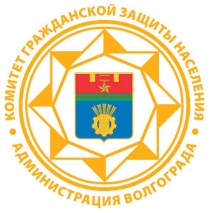 ПОЖАРНАЯ БЕЗОПАСНОСТЬ В ЛЕСУ